Questionnaire sur les marques 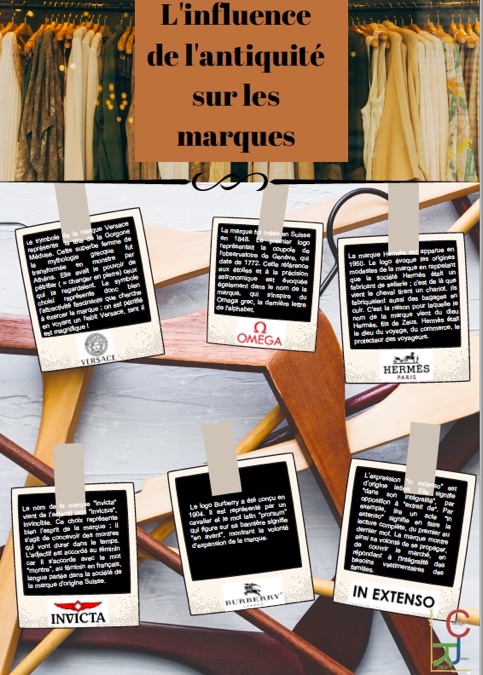 1. Quel est le pouvoir de la Gorgone Méduse ?Faire disparaître les gensPétrifierSe transformer en animalCommuniquer avec les serpents2. Que représente le logo Burberry ?Un cavalier Un bateau Un dieu grecUn éclair3. Qui était le père d’Hermès ?Poséidon JupiterZeusMars4. Que veut dire « invicta » ?InvoquerInstruireIndestructibleInvincible5. Où se situe Omega dans l’alphabet grec ? La première lettreLa dernièreLa 14ème lettreLa 3ème lettre6. Que signifie « in extenso » ?Lire beaucoup de livresDans l’extensionDans son intégralité Chanceux 